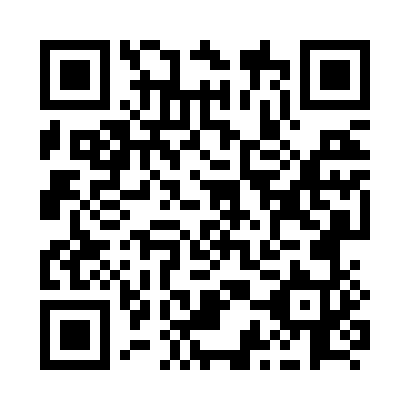 Prayer times for Choate, British Columbia, CanadaWed 1 May 2024 - Fri 31 May 2024High Latitude Method: Angle Based RulePrayer Calculation Method: Islamic Society of North AmericaAsar Calculation Method: HanafiPrayer times provided by https://www.salahtimes.comDateDayFajrSunriseDhuhrAsrMaghribIsha1Wed3:545:421:036:088:2410:132Thu3:515:411:036:098:2510:153Fri3:495:391:026:108:2710:174Sat3:465:371:026:118:2810:205Sun3:445:361:026:128:3010:226Mon3:415:341:026:138:3110:247Tue3:395:321:026:138:3310:278Wed3:375:311:026:148:3410:299Thu3:345:291:026:158:3610:3110Fri3:325:281:026:168:3710:3411Sat3:295:261:026:178:3910:3612Sun3:275:251:026:188:4010:3913Mon3:245:231:026:198:4110:4114Tue3:225:221:026:198:4310:4315Wed3:205:211:026:208:4410:4616Thu3:175:191:026:218:4510:4817Fri3:155:181:026:228:4710:5118Sat3:135:171:026:238:4810:5319Sun3:105:161:026:238:4910:5520Mon3:095:141:026:248:5110:5721Tue3:085:131:026:258:5210:5722Wed3:075:121:026:268:5310:5823Thu3:075:111:036:268:5410:5924Fri3:075:101:036:278:5610:5925Sat3:065:091:036:288:5711:0026Sun3:065:081:036:288:5811:0127Mon3:055:071:036:298:5911:0128Tue3:055:061:036:309:0011:0229Wed3:055:061:036:309:0111:0230Thu3:045:051:036:319:0211:0331Fri3:045:041:046:329:0311:04